ОБЩЕСТВО С ОГРАНИЧЕННОЙ ОТВЕТСТВЕННОСТЬЮ«УПРАВЛЯЮЩАЯ КОМПАНИЯ «МАРСЕЛЬ»ОГРН 1155476049410  ИНН 5405957005 КПП 540501001Юридический адрес: 630083, Новосибирск, ул. Водопроводная, дом, 1АСибирский банк ПАО Сбербанк гНовосибирск БИК 045004641К/С 30101810500000000641  Р/С 40702810644050023227_____________________________________________________________________________План работ на 2018 год по озеленению и благоустройству.Директор ООО «УК «Марсель» _________________________Л.А.Чичева.1Январь-МартМеханизированная уборка. Распределение снега на газон по территории комплекса. Работа агронома – посев рассады2АпрельСбор мусора с газонов, расчистка газонов, уборка старой травы, аэрация газона, подстрижка кустарника, деревьев, пропитка газона весна-лето «Фертика».3МайIэтапПолив газонов, зеленых насаждений, цветников. Подготовка вазонов для высадки рассады. Выравнивание газонов вымытых земляных участков, завоз земли, исправление опрелостей почвы и неровностей земляным слоем4ИюньII этапПолив газонов, зеленых насаждений, цветников. Высадка рассады. Осмотр хвойных насаждений, кошение газонов. Прополка газонов.5ИюльПолив газонов, зеленых насаждений, цветников. Кошение газонов. Исправление опрелостей почвы и повреждений газонов. Травля газонов от поганок и двудольных сорняков. Травля от вредителей кустарников и деревьев. Прополка.6Май - СентябрьПропитка с каждым поливом вазонов с петуньей – подвесное кашпо, газонов, зеленых насаждений, цветников.7АвгустПрополка газонов, полив газонов, кошение газонов, стрижка кустарников.8Сентябрь-ОктябрьПодготовка растений к зиме, закутывание тканью цветущих растений, низкорослых хвойников добавочно; по усмотрению агронома крепление для гибких растений обрешетка из бруса. Конечное кошение, пропитка газона «Фертика» осень-зима.9Ноябрь-декабрьМеханизированная уборка снега.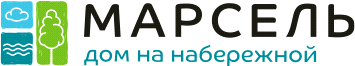 